PERIÓDICO OFICIAL DEL ESTADO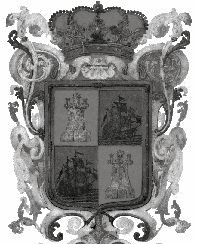 ÓRGANO DEL GOBIERNO CONSTITUCIONAL DEL ESTADO DE CAMPECHEFRANQUEO PAGADO PUBLICACIÓN PERIÓDICA PERMISO No.  0110762 CARACTERÍSTICAS 111182816 AUTORIZADO POR SEPOMEXSEGUNDA SECCIÓNLAS LEYES, DECRETOS Y DEMÁS DISPOSICIONES OFICIALES OBLIGAN POR EL SOLO HECHO DE PUBLICARSE EN ESTE PERIÓDICOCUARTA ÉPOCAAño IV No. 0843DirectoraC.P.F. Iris Janell May GarcíaSan Francisco de Campeche, Cam.Jueves 27  de Diciembre de 2018SECCIÓN LEGISLATIVA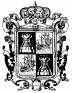 PODER LEGISLATIVO LXIII LEGISLATURA CAMPECHEDECRETOLa LXIII Legislatura del Congreso del Estado de Campeche decreta:NÚMERO 31ÚNICO.- Se expide la Ley de Ingresos del Estado de Campeche para el ejercicio fiscal 2019.LEY DE INGRESOS DEL ESTADO DE CAMPECHE PARA EL EJERCICIO FISCAL 2019Capítulo IDe los IngresosARTÍCULO 1. En el Ejercicio Fiscal 2019, el Estado de Campeche, percibirá los ingresos provenientes de Impuestos, Derechos, Productos, Aprovechamientos, Participaciones, Fondos de Aportaciones Federales, Convenios,  ingresos  derivados de  Financiamientos e  Incentivos en  las cantidades estimadas que a continuación se enumeran:CAMPECHELey de Ingresos para el Ejercicio Fiscal 2019INGRESO ESTIMADOTotal                                                                                      21,179,763,0061.1  Impuestos sobre los Ingresos                                                                                           16,138,1231.1.01     Al Comercio de Libros, Periódicos y Revistas                             324,4891.1.02     Sobre Servicios de Hospedaje                                                10,521,406Sobre Loterías, Rifas, Sorteos, Concursos y Juegoscon Cruce de Apuestas Legalmente Permitidos                       5,292,2281.1.04     Sobre Espectáculos Públicos                                                                  01.1.05     Sobre Honorarios por Servicios Médicos Profesionales                         01.2  Impuestos sobre el Patrimonio                                                                                                         0Impuestos sobre la Producción, el Consumo y lasTransacciones                                                                                                                     25,297,9911.3.01     Sobre la Extracción de Materiales del Suelo y Subsuelo             333,2881.3.02     Sobre Instrumentos Públicos y OperacionesContractualesEstatal a la Venta Final de Bebidas con ContenidoAlcohólico                                                                                   4,911,1551.3.04     A las Erogaciones en Juegos y Concursos                             20,053,5481.4  Impuestos al Comercio Exterior                                                                                                        01.5  Impuestos sobre Nóminas y Asimilables                                                                    1,012,518,8041.5.01     Sobre Nóminas                                                                   1,012,518,8041.6  Impuestos Ecológicos                                                                                                                        01CAMPECHELey de Ingresos para  el Ejercicio Fiscal 2019INGRESO ESTIMADO1.7   Accesorios de Impuestos                                                                                                       762,7561.7.01     Recargos                                                                                      762,7561.7.02     Multas                                                                                                      01.7.03     Honorarios de Ejecución                                                                         01.7.04     20% Devolución de Cheques                                                                  01.8   Otros  Impuestos                                                                                                               334,131,206Impuesto Adicional para la Preservación del PatrimonioCultural, Infraestructura y Deporte                                        334,131,206Impuestos no comprendidos en la Ley de Ingresos Vigente,CAMPECHELey de Ingresos para  el Ejercicio Fiscal 2019INGRESO ESTIMADO4.4   Otros  Derechos                                                                                                                                   04.5   Accesorios de Derechos                                                                                                      1,198,3504.5.01     Recargos                                                                                                 04.5.02     Multas                                                                                        1,198,3504.5.03     Honorarios de ejecución                                                                          04.5.04     20% Devolución de Cheques                                                                  0Derechos no comprendidos en la Ley de Ingresos Vigente,4.9causados en ejercicios fiscales anteriores pendientes de                                                                    0 liquidación o pago5.1   Productos                                                                                                                             86,971,643Productos derivados del Uso y Aprovechamiento de5.2   Productos de Capital (Derogado)                                                                                                     0Productos no comprendidos en la Ley de Ingresos Vigente,5.9causados en ejercicios fiscales anteriores pendientes de                                                                    0 liquidación o pago6.1   Aprovechamientos                                                                                                              52,607,0516.2   Aprovechamientos Patrimoniales                                                                                                     06.3   Accesorios de Aprovechamientos                                                                                                    0Aprovechamientos no comprendidos en las fracciones de la6.9Ley de Ingresos Vigente, causados en ejercicios fiscales                                                            0 anteriores pendientes de liquidación o pago7   INGRESOS POR  VENTAS DE BIENES, PRESTACIÓN DE                                                                                0SERVICIOS Y OTROS INGRESOS7.1   Ingresos por Venta  de Bienes, Presentación de Servicios deInstituciones Públicas de Seguridad Social8.1.01     Participaciones del Estado8.1.01.01  Fondo General                                                  5,034,234,0728.1.01.02  Fondo de Fomento Municipal                              337,047,5018.1.01.03  Fondo de Fiscalización y Recaudación                245,024,4848.1.01.04 Fondo de Compensación                                                        08.1.01.05  Fondo de Extracción de Hidrocarburos             2,058,876,6768.1.01.06  Impuesto Especial sobre  Producción yServicios                                                                                  74,438,0968.1.01.07 0.136% de la Recaudación FederalParticipable                                                                                             08.1.01.08 3.17%  Sobre  Extracción de Petróleo                                     08.1.01.09  Cuotas Especiales de IEPS  a las Gasolinasy Diésel                                                                                  191,292,5418.1.01.10 Fondo del Impuesto Sobre  la Renta                         552,271,7418.1.01.11 Fondo de Estabilización de los Ingresos delas Entidades Federativas                                                                       08.2   Aportaciones                                                                                                                  8,513,237,9398.2.01     Fondos de Aportaciones Federales para la EntidadFederativaCAMPECHELey de Ingresos para  el Ejercicio Fiscal 2019INGRESO ESTIMADOFederativas8.3   Convenios                                                                                                                       1,676,492,0968.3.01     Convenios ó Programas de Aportación Federal para laEntidad Federativa8.3.01.01 Convenios de Protección Social  en Salud               335,000,0008.3.01.02 Convenios de Descentralización                        1,341,492,0968.3.01.03 Convenios de Reasignación                                                   08.3.01.04 Otros  Convenios y Subsidios                                                  08.4   Incentivos Derivados de la Colaboración Fiscal                                                           151,601,1548.5   Fondos Distintos de Aportaciones                                                                                 360,861,0008.5.01     Fondos Distintos de Aportaciones del Estado8.5.01.01 Fondo para Entidades Federativas yMunicipios Productores de Hidrocarburos                            360,861,0009   TRANSFERENCIAS, ASIGNACIONES, SUBSIDIOS Y                                                                                        0SUBVENCIONES, Y PENSIONES Y JUBILACIONES9.1   Transferencias y Asignaciones                                                                                                         09.2   Transferencias al Sector Público (Derogado)                                                                                  09.3   Subsidios y Subvenciones                                                                                                                0Cuando  una ley que establezca alguno  de los ingresos previstos en este artículo,  contenga disposiciones que señalen  otros ingresos, estos últimos  se considerarán comprendidos en la fracción  que corresponda a los ingresos a que se refiere  este artículo.ARTÍCULO 2. Los ingresos autorizados por esta Ley se percibirán, causarán, liquidarán y recaudarán de acuerdo  con la Ley de Hacienda del Estado,  el Código  Fiscal  del Estado  y demás  disposiciones fiscales Estatales o Federales aplicables y, supletoriamente, por el Derecho Común.Sólo  la Secretaría de Finanzas y el Servicio  de Administración Fiscal  del Estado  de Campeche serán  la dependencia y  el  órgano   administrativo  desconcentrado  de  ésta,  los  competentes para  recaudar los ingresos que  corresponden al  Estado.  En  el  caso  de  que  algunas  de  las  dependencias o sus  órganos administrativos desconcentrados llegaren  a percibir  ingresos por alguno  de los conceptos que  establece esta Ley,  deberán  concentrarlos en la Secretaría de Finanzas el día hábil  siguiente al de su recepción y deberán  reflejarse, cualquiera que sea su naturaleza, tanto  en los registros de la propia  Secretaría como en la cuenta  pública  del Estado.El Servicio  de Administración Fiscal  del Estado  de Campeche dependiente de la Secretaría de Finanzas podrá  recibir  de los contribuyentes el pago  anticipado de las contribuciones correspondientes al Ejercicio Fiscal,  sin perjuicio del cobro de las diferencias que corresponda, derivadas de cambios de bases,  cuotas, tasas y tarifas.Los Derechos referidos en el artículo  1, apartado 4, numerales 4.1 y 4.1.01  correspondientes al concepto de  peaje  por  el  uso  del  Puente  “La  Unidad.  Eugenio  Echeverría Castellot”, ubicado  sobre  la carretera federal  número  180, en el Municipio de Carmen, que comunica al extremo  oriente  de la Isla del Carmen (Puerto   Real)   con  la  parte   continental  (Isla  Aguada),  y  del  “Nuevo   Puente   de  la  Unidad,   Eugenio Echeverría Castellot”, de jurisdicción federal,  de 3, 222 Km de longitud, con origen en la Isla del Carmen  y terminación en Isla Aguada, ubicado  en el municipio de Carmen, se pagarán  en la caseta  de cobro  del Servicio  de Administración Fiscal  del Estado  de Campeche, dependiente de la Secretaría de Finanzas del Estado,   y  serán  administrados en  su  totalidad a  través  de  un  Fideicomiso  Irrevocable  de  Inversión, Administración y Fuente  de Pago de conformidad con el título de Concesión y los Decretos 130, 136 y 150 publicados en el Periódico Oficial  del Estado,  el día 29 de diciembre de 2016,  20 de febrero  de 2017 y, 8 de mayo de 2017, respectivamente.ARTÍCULO  3.  No  se  concentrarán  en  la  Secretaría  de  Finanzas  los  ingresos  provenientes  de  las Aportaciones  de  seguridad  social   destinados  al  Instituto   de  Seguridad  y  Servicios  Sociales  de  los Trabajadores del  Estado   de  Campeche  ISSSTECAM,  así  como   los  ingresos correspondientes a  las Entidades de la Administración Pública  Paraestatal, los que  podrán  ser  recaudados por  las  oficinas  delpropio   Instituto   o  de  la  Paraestatal  respectiva,  según   el  caso,   debiendo  cumplir   con  los  requisitos contables establecidos y reflejarse en la cuenta  pública  del Estado  conforme al marco jurídico  aplicable.Las  Entidades Paraestatales deberán   informar   mensualmente a  la Secretaría de  Finanzas el  monto  a detalle  de todos sus ingresos, dentro  del plazo de diez días siguientes al mes que corresponda.Las contribuciones, Productos o Aprovechamientos a los que las leyes de carácter  no fiscal  otorguen una naturaleza distinta  a la establecida en las leyes  fiscales,  tendrán  la naturaleza establecida en  las  leyes fiscales.  Se derogan  las disposiciones que se opongan a lo previsto  en este artículo.Capítulo IIDe los Recursos de Origen  FederalARTÍCULO 4. Las participaciones por ingresos federales, se percibirán de acuerdo  con lo dispuesto en la Ley  de  Coordinación Fiscal,  el  Decreto  de  Presupuesto de  Egresos  de  la Federación, el  Convenio de Adhesión  al  Sistema   Nacional  de  Coordinación  Fiscal   y  sus  anexos,   el  Convenio  de  Colaboración Administrativa en Materia  Fiscal  Federal  y sus anexos;  las cuales  ingresarán a la Secretaría de Finanzas del Estado,  salvo  aquellas que hayan  sido afectadas como  fuente  de pago o garantía  de las obligaciones contraídas por el Estado  o sus Municipios, de conformidad con la Ley de Obligaciones, Financiamientos y Deuda  Pública  del Estado  de Campeche y sus Municipios.ARTÍCULO 5.  Los  Fondos  de Aportaciones Federales se percibirán en los  plazos,  conceptos y montos establecidos en la Ley de Coordinación Fiscal  y el Decreto  de Presupuesto de Egresos  de la Federación, los cuales  serán  destinados y distribuidos de conformidad con lo establecido en la precitada Ley Federal. Estos  Fondos  ingresarán a la Secretaría de  Finanzas del  Estado,  salvo  aquellos que  en  los  términos, condiciones y  porcentajes establecidos en  la  Ley  de  Coordinación Fiscal  hayan  sido  afectados para garantizar obligaciones o servir  como  fuente  de pago  de dichas  obligaciones contraídas por el Estado  o sus Municipios.ARTÍCULO 6. Los recursos por Convenios de Transferencias Federales se percibirán de acuerdo  con lo establecido en los convenios, acuerdos u otros  instrumentos jurídicos que  al efecto  se celebren entre  el Gobierno Federal  y el Estado.Capítulo IIIDe la Coordinación y Colaboración Fiscal  con Municipios, Federación y Otras EntidadesARTÍCULO  7.  Se  autoriza   al  Ejecutivo  del  Estado   y  a  los  Municipios que  por  conducto de  la  o  el Secretario de Finanzas y la o el Administrador General  del Servicio  de Administración Fiscal  al primero  y, por  conducto de  sus  presidentes, secretarios y  tesoreros de  los  respectivos HH.  Ayuntamientos a  los segundos, a celebrar  Convenios de Coordinación Hacendaria y Convenios de Colaboración Hacendaria para  que  el  Estado  por  sí  o  a  través  del  Servicio   de  Administración Fiscal  del  Estado  de  Campeche efectúe   la  administración  y  cobro   de  los  ingresos  Municipales,  así  como   para  que  se  suministren recíprocamente la información fiscal  que requieran con el propósito de que cada una de las partes  pueda tener   acceso   para   instrumentar  programas  de   verificación  y  sobre   el   ejercicio   de   facultades  de comprobación del cumplimiento de obligaciones fiscales.  En estos  mismos  convenios podrán  participar, en su caso,  las Entidades Paramunicipales a través  de sus titulares, previa  aprobación de sus Juntas  de Gobierno, cuando  dichos  ingresos municipales estén  a cargo  de éstas,  con el propósito de que el Estado por  sí  o  a  través  del  Servicio   de  Administración  Fiscal  del  Estado  de  Campeche efectúe  también   la administración y cobro de estos ingresos.Los ingresos que perciba  el Estado  por los conceptos de emplacamiento de vehículos y refrendo anual  de placas  que  comprende placas,  calcomanías y tarjetas  de circulación cuya  recaudación y administración corresponde al  Estado  de  conformidad con  los  Convenios de  Colaboración Administrativa en  Materia Hacendaria de Ingresos celebrados por el Estado  con los HH. Ayuntamientos, deberán  reflejarse tanto enlos registros de la propia  Secretaría como  en  la cuenta  pública  del  Estado  y contabilizarse en  el rubro correspondiente a Derechos.ARTÍCULO 8.  Se  autoriza  al Ejecutivo del  Estado  por  conducto de  su  Secretaría de  Finanzas, con  la participación, en su caso,  del  Servicio  de Administración Fiscal  del  Estado  de Campeche para  celebrar Convenios de  Colaboración Hacendaria con  el  Gobierno Federal,  incluidos sus  Organismos Descentralizados,  para  que  se  suministren  e  intercambien  recíprocamente  la  información  fiscal   que requieran,  con  el  propósito  de  que  cada   una  de  las  partes   pueda   tener   acceso   para  instrumentar programas  de   verificación  y  sobre   ejercicio   de   facultades  de  comprobación  del   cumplimiento  de obligaciones fiscales.ARTÍCULO 9. Se autoriza  al Ejecutivo del Estado  por conducto de la o el Secretario de Finanzas y la o el Administrador General   del  Servicio   de  Administración  Fiscal,  para  que  celebre   en  representación del Estado,   Convenios de  Colaboración  Administrativa  en  Materia   Hacendaria de  Ingresos, así  como  en Materia    de   Intercambio  Recíproco  de   Información  Fiscal   con   sus   Municipios  y   otras   Entidades Federativas, para  la administración, cobro,  aprovechamiento y ejercicio  del procedimiento administrativo de ejecución de Contribuciones de naturaleza estatal  o municipal, así como  sus accesorios y, multas  por infracciones  de  tránsito   vehicular,  respecto  de  personas  físicas   y  morales   y,  unidades  económicas domiciliadas en sus respectivas jurisdicciones territoriales.Para su validez,  los Convenios deberán  estar publicados en los Periódicos, Gacetas o Diarios  Oficiales de las Entidades Federativas que los suscriban.Capítulo IVRecargos por Prórroga en el Pago de Créditos FiscalesARTÍCULO 10.  En los casos  de prórroga para  el pago  de créditos  fiscales  se causarán recargos en los términos de lo señalado en los artículos 31 y 32 del Código  Fiscal  del Estado;  las tasas  de recargos que se apliquen serán  las que  fije el Congreso de la Unión  en la Ley  de Ingresos de la Federación para  el Ejercicio Fiscal  2019.El Servicio  de Administración Fiscal  del Estado  de Campeche deberá  publicar  en Resolución de CarácterGeneral  las tasas señaladas en el párrafo  anterior.Capítulo VDel Esfuerzo en la Recaudación FiscalARTÍCULO 11. Para el ejercicio  fiscal  2019,  la recuperación de los adeudos de impuestos y derechos de Ejercicios 2018 y anteriores, serán  reconocidos como esfuerzo recaudatorio del Ejercicio 2019,  y deberán clasificarse dentro  de los rubros  correspondientes de impuestos y derechos según  sea el caso;  así mismo las  actualizaciones, recargos y  sanciones derivados de  los  impuestos y derechos, serán  considerados accesorios de las contribuciones y participan de la naturaleza de éstas.Para  efectos  de lo establecido en el párrafo  anterior,  la Secretaría de Finanzas a través  del Servicio  de Administración Fiscal  del  Estado  de Campeche identificará, del  padrón  de contribuyentes, aquellos que aparezcan fiscalmente inactivos con  el  propósito de  llevar  a  cabo  el  procedimiento de  armonización, depuración y actualización del precitado padrón.ARTÍCULO 12.  El  Fondo  destinado a mejorar  y modernizar a la Administración Tributaria a través  de equipamiento  y  capacitación  al  personal, así  como  para  satisfacer las  necesidades derivadas de  los convenios suscritos por el Estado  con sus Municipios y con la Federación, que tiene como  único  objetivo el  incremento  de  la  recaudación Federal,   Estatal   y  Municipal,  que  está  constituido con  los  recursos obtenidos  de   las   multas   y   estímulos  derivados  de   la   aplicación  del   Convenio  de   Colaboración Administrativa en materia  Fiscal  Federal  en actos  de Fiscalización, le será  aplicable el Reglamento parala Operación del precitado Fondo  expedido por la Secretaría de Finanzas, cuyo  ejercicio  de los recursos será de manera  autónoma e independiente por parte de la misma  Secretaría.Capítulo VIDe la Información Financiera y TransparenciaARTÍCULO 13.  El Ejecutivo Estatal,  a través  de  la Secretaría de  Finanzas, informará al Congreso del Estado,  trimestralmente, dentro  de  los  cuarenta y cinco  días  siguientes al  trimestre vencido, sobre  los ingresos percibidos por el Estado  en el Ejercicio Fiscal  de 2019,  con relación  a las estimaciones que  se señalan  en el Artículo  1 de esta Ley.ARTÍCULO 14. En cumplimiento a lo establecido en el artículo  5 de la Ley de Disciplina Financiera de las Entidades  Federativas  y  los  Municipios,  conforme  a  los  Criterios para  la  elaboración y  presentación homogénea de la información financiera y los formatos a que hace referencia dicha  Ley, se presentan las proyecciones de finanzas que abarcan  un período  de cinco  años  en adición  al Ejercicio Fiscal  2019,  así como  los  resultados de  las  finanzas públicas  que  abarcan  un  período  de  los  cinco  años  y el  Ejercicio Fiscal  2018,  mismas   que  se  encuentran en  los  anexos   denominados  Formato  7  a)  y  Formato  7  c), respectivamente, como anexos  1 y 2 que forman  parte de la presente Ley.TRANSITORIOSPRIMERO. - La presente Ley de Ingresos del Estado  de Campeche para  el ejercicio  fiscal  2019,  entrará en vigor el día uno de enero del año dos mil diecinueve.SEGUNDO.  -  Se  derogan   todas   aquellas  disposiciones  legales   y  reglamentarias  de  igual   o  menor jerarquía del marco jurídico  Estatal,  en lo que se opongan al presente decreto.Se  derogan   las  disposiciones  que  establezcan  que  los  ingresos  que  obtengan  las  Dependencias u Órganos, por concepto de Derechos, Productos o Aprovechamientos, tienen un destino  específico, distinto de las contenidas en el Código  Fiscal  del Estado,  en la presente Ley y en las demás leyes fiscales.TERCERO.- De conformidad con el decreto  número  4 publicado en el Periódico Oficial  del Estado  el día20  de  noviembre  de  2015,   la  determinación  de  los  pagos   del  Impuesto Sobre  Tenencia o  Uso  de Vehículos de  carácter  Estatal,  correspondiente a Ejercicios Fiscales  de  2015  y anteriores se  realizarán conforme a las disposiciones jurídicas vigentes en el Ejercicio Fiscal  correspondiente, en tal  sentido  las obligaciones  derivadas  de  este  impuesto  abrogado  que  hubieran  nacido   durante   su  vigencia   por  la realización de las situaciones jurídicas previstas en la Ley de Hacienda del Estado  de Campeche, deberán ser  cumplidas en las formas  y plazos  establecidos en la misma  y en  las  demás  disposiciones jurídicas aplicables  y  que  se  encuentra  señalado  en  esta  Ley  en  su  artículo   1,  fracción   1.9.  “Impuestos  no comprendidos  en  las  fracciones  anteriores  de  la  Ley  de  Ingresos  causados  en  Ejercicios  Fiscales anteriores pendientes de liquidación o pago”.CUARTO.-  Los  contribuyentes que  tributen   conforme  a  los  regímenes que  administra  el  Estado   de Campeche con  base  en  el  Convenio de  Colaboración Administrativa en  Materia  Fiscal  Federal   y  sus Anexos,  así  como  los contribuyentes de Impuestos estatales que  declaren en  ceros,  deberán  presentar sus declaraciones exclusivamente en medios electrónicos a través de la página www.finanzas.campeche.gob.mx.QUINTO. - Los ingresos que perciba  o recaude  el Estado  de Campeche, se acreditarán mediante el recibo oficial,  comprobante fiscal impreso  por medios  propios  o a través  de terceros, comprobante fiscal  digital  o cualquier otra  documentación que  impresa   o  digital  expida  la  Secretaría de  Finanzas o las  Entidades Paraestatales, según el caso y, conforme a las disposiciones jurídicas aplicables.SEXTO.  - Con  el propósito de fomentar  y estimular  el cumplimiento de las obligaciones fiscales  de los contribuyentes apoyándolos para su regularización, queda  autorizado el Ejecutivo del Estado  a través  de su Secretaría de Finanzas  por conducto  del Servicio  de Administración Fiscal  del Estado  de Campeche para emitir  resoluciones de carácter  general  mediante la cual condone  multas  fiscales,  recargos  y gastos de ejecución ordinarios en el pago  de Impuestos estatales  en los porcentajes, plazos  y condiciones que considere convenientes.SÉPTIMO.  -  Los  créditos   fiscales   que  se  encuentren  registrados  como   incobrables  en  el  área  de recaudación del Servicio  de Administración Fiscal  del Estado  de Campeche dependiente de la Secretaría, se extinguirán, transcurridos cinco años contados a partir de que se haya realizado  dicho registro,  cuando exista imposibilidad práctica  de cobro.Para  estos  efectos,   se  considera que  existe  imposibilidad práctica   de  cobro,  entre  otras,  cuando  los deudores no tengan  bienes embargables, el deudor  hubiera  fallecido  o desaparecido sin dejar bienes a su nombre  o cuando  por sentencia firme hubiera  sido declarado en quiebra  por falta de activo.OCTAVO. - En el rubro  correspondiente a Fondos  de Aportaciones Federales, específicamente al Fondo de Aportaciones Múltiples, se presenta  un monto  estimado  para cuyo ingreso  se estará  a lo dispuesto por el artículo  52 de la Ley de Coordinación Fiscal,  el Decreto  número  299 publicado en el Periódico Oficial del Estado  el 6 de octubre  de 2015, así como al Convenio de Colaboración para la Entrega  de Recursos a nombre  y por  cuenta  de tercero  y por  el que  se  establece un  mecanismo de  potenciación de  recursos celebrado entre el Gobierno Federal  y el Estado  de Campeche, así como  los Fideicomisos de Emisión  y, el de Distribución celebrados para ese efecto.NOVENO.  -  Los  montos   establecidos  en  el  rubro  8  del  artículo   1  de  la  presente   Ley  denominado Participaciones,  Aportaciones,  Convenios,  Incentivos  derivados  de  la  Colaboración  Fiscal   y  Fondos distintos  de Aportaciones son estimaciones determinadas con base al comportamiento de la recaudación de estos ingresos  en ejercicios anteriores, toda vez que a la fecha de esta Iniciativa, la Autoridad Federal competente no ha emitido  los Criterios  Generales de Política  Económica a que hace referencia el Articulo5 de la Ley de Disciplina Financiera para las Entidades Federativas y Municipios.DÉCIMO. - Los Financiamientos contenidos en los decretos  130,  136  y 150  publicados en el Periódico Oficial  del Estado  los días 29 de diciembre de 2016 (tercera  sección),  20 de febrero  (tercera  sección)  y 8 de mayo de 2017 (segunda sección),  respectivamente, que corresponden al Nuevo  Puente  de la Unidad, Eugenio   Echeverría Castellot,  así  como  los  contenidos en  los  decretos   102  y  175  publicados en  el Periódico Oficial  del  Estado  el 22 de diciembre de 2016  y 29 de  junio  de  2017,  respectivamente, que corresponden al Nuevo Puente  Vehicular, Remodelación del Malecón  tramo Justo Sierra  – Resurgimiento, Unidad  Deportiva Ciudad  del  Carmen   y,  Parque  Moch  Cohuó;   así  como  los  demás  Financiamientos existentes del Estado,  tienen  asiento  en los informes  del Costo  de la Deuda  por tipo de Obligación en el Anexo   3,  Deuda   Directa   y  Emisiones  Bursátiles  –  Bonos   Cupón   Cero  en  el  Anexo   4  y  Perfil   de Vencimientos de la Deuda Directa  2019-2024 en el Anexo 5, que forman parte de esta Ley.Dado  en  el  Salón  de  Sesiones del  Palacio  Legislativo, en  la ciudad  de  San  Francisco de  Campeche, Campeche, a los veintidós  días del mes de diciembre del año dos mil dieciocho.C.  María   del  Carmen   Guadalupe  Torres   Arango,   Diputada  Presidenta.-  C.  Leonor   Elena   PiñaSabido,  Diputada Secretaria.- C. Rigoberto Figueroa Ortiz, Diputado Secretario.- Rúbricas.For ma t o  7  a )   Pr oyec c i ones   de   I ngr es os   -   LDF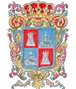 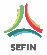 11For ma t o  7   c )         Res ul t a dos   de   I ngr es os   -   LDF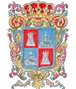 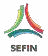 1.    L os   i mpor t es   c or r es ponden   a l    moment o  c     t a bl e  de   l    s   i ngr es os   dev enga dos .2.    L os   i mpor t es   c or r es ponden   a   l os   i ngr      os   d          ga dos   a l    c i er r e  t r i mes t r a l    má s   r ec i ent e  di s poni  bl e  y   es t i ma dos   pa r a   el    c i er r e  del    ej er c i c i o.1213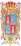 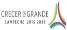 ANEXO  4 DE LA LEY DE INGRESOS DEL ESTADO  DE CAMPECHEDEUDA  DIRECTA Y EMISIONES BURSÁTIL  S-BONOS CUPÓN  CERO(PESOS)DEUDOR                                                ACREEDORNÚMERO DECRÉDITO        MONTO ORIGINALENDEUDAMIENTO MODIFICACI ÓN  POR    ENDEUDAMIENTO            FECHA                               FECHANETO INICIO 2019   ENDEUDAMIENTO      NETO FINAL 2019        CONTRATO     DISPOSICION   VENCIMIENTOTIPO DE CRÉDITO               PLAZOTASA DEINTERÉS    AFECTACIÓN        FUENTECONSOLIDADO                                                                                                                                               2,904,412,869           2,846,352,259                                   0                 2,814,074,731DEUDA DIRECTA                                                                                                                                             2,428,190,369           2,370,129,759                                   0                 2,337,852,231BANCA COMERCIAL                                                                                                                                        2,428,190,369           2,370,129,759                                   0                 2,337,852,231CORTO PLAZO-                                         -                                        -                                              -LARGO PLAZO2,428,190,369           2,370,129,759                                   0                 2,337,852,231CONTRATO DE APERTURAGOBIERNO DEL  ESTADO DE CAMPECHE      BANAMEX, S. A.                               1705                     537,500,000              503,956,134                                                       493,054,950      14-Apr-14          9-May-14           25-Apr-34-GOBIERNO DEL  ESTADO DE CAMPECHE      BANAMEX, S. A.                               1707                     174,967,271              164,765,499                                                       161,418,610      14-Aug-14         25-Sep-14          25-Sep-34-GOBIERNO DEL  ESTADO DE CAMPECHE      BANAMEX, S. A.                               1708                     109,473,098              103,094,307                                                       101,000,148      14-Aug-14         25-Sep-14          25-Sep-34-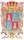 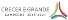 GOBIERNO DEL  ESTADO DE CAMPECHE      SANTANDER, S. A.                  P04-0617034              800,000,000              795,304,178                                                       787,156,910     16-May-17           4-Jul-17            16-May-37-GOBIERNO DEL  ESTADO DE CAMPECHE      BBVA BANCOMER, S. A.       P04-0917051              806,250,000              803,009,641                                                       795,221,613       4-Sep-17           10-Oct-17            4-Sep-37-EMISIONES BURSÁTILES-BONOS CUPÓN CERO                                                                                         476,222,500              476,222,500                                -                        476,222,500DE CRÉDITO SIMPLE                240  MESES TIIE  + 0.56          3.00%            RAMO 28CONTRATO DE APERTURADE CRÉDITO SIMPLE                240  MESES TIIE  + 0.58          1.08%            RAMO 28CONTRATO DE APERTURADE CRÉDITO SIMPLE                240  MESES TIIE  + 0.58          0.67%            RAMO 28CONTRATO DE APERTURADE CRÉDITO SIMPLE                240  MESES TIIE  + 0.65          4.00%            RAMO 28CONTRATO DE APERTURADE CRÉDITO SIMPLE                240  MESES TIIE  + 0.56          5.00%            RAMO 28BANCA DE DESARROLLOCORTO PLAZO-                                         -                                        -                                              -LARGO PLAZOGOBIERNO DEL  ESTADO DE CAMPECHE      FONREC                                        10549                       83,449,015                 83,449,015-                           83,449,015     23-Mar-12           6-Jun-12             7-Jun-32CONTRATO DE APERTURADE CRÉDITO SIMPLE                240  MESES     8.47%           0.80%FUENTE PRIMARIA: BONOSGOBIERNO DEL  ESTADO DE CAMPECHE      FONREC                                        14504                         6,854,706                   6,854,706-                              6,854,706      7-May-13           19-Jul-13           17-Jun-33CONTRATO DE APERTURADE CRÉDITO SIMPLE                240  MESESTasa base+ 0.75              0.13%FUENTE PRIMARIA:GOBIERNO DEL  ESTADO DE CAMPECHE      FONREC                                        16868                       72,675,017                 72,675,017-                           72,675,017      8-May-13          17-Jun-13           17-Jun-33CONTRATO DE APERTURADE CRÉDITO SIMPLE                240  MESES     8.50%           0.60%PRIMARIA: BONOSGOBIERNO DEL  ESTADO DE CAMPECHE      FONREC23328                    104,534,855              104,534,855- 	104,534,855       31-Jul-14           17-Oct-14           17-Oct-34      CONTRATO DE APERTURA DE CRÉDITO SIMPLEFUENTE240  MESES TIIE  + 0.77          0.53%        PRIMARIA:14ANEXO 5 DE  LA  LEY DE  I NGRESOS DEL ESTADO DE  CAM PECHEGOBI ERNO DEL ESTADO DE  CAM PECHE SECRETARI A  DE  FI NANZAS SUBSECRETARI A  DE  EGRESOSPERFI L DE  VENCI MI ENTOS DE  LA  DEUDA DI RECTA 2019 - 2024EN  PESOS15SEGUNDA SECCIÓNSan Francisco de Campeche, PÁG. 16                                         PERIÓDICO OFICIAL DEL ESTADO      Cam.,  Diciembre 27 de 2018 	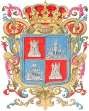 PODER EJECUTIVO DECRETO PROMULGATORIORAFAEL ALEJANDRO MORENO CÁRDENAS, Gobernador del Estado de Campeche, mediante el presente Decreto, se hace saber a los habitantes del Estado de Campeche:Que la LXIII Legislatura del H. Congreso del Estado Libre y Soberano de Campeche me ha dirigido el Decreto número 31, por lo que, en cumplimiento de lo dispuesto por los artículos 48,49 y 71, fracción XVIII, de la Constitución Política del Estado de Campeche, lo sanciono, mando se imprima, publique y circule para su debida observancia.Este Decreto es dado en el Palacio de Gobierno del Estado, en San Francisco de Campeche, Municipio y Estado de Campeche, a los veinticuatro días del mes de diciembre del año dos mil dieciocho.EL GOBERNADOR  DEL ESTADO  DE CAMPECHE,  LIC. RAFAEL ALEJANDRO  MORENO CÁRDENAS.  EL  SECRETARIO  GENERAL  DE  GOBIERNO,  LIC.  CARLOS  MIGUEL  AYSAGONZÁLEZ.- RUBRICAS.161IMPUESTOS1,390,185,8792CUOTAS Y APORTACIONES DE SEGURIDAD SOCIAL03CONTRIBUCIONES DE MEJORAS04DERECHOS454,621,1335PRODUCTOS86,971,6436APROVECHAMIENTOS52,607,0516.1.01Incentivos derivados de la Colaboración Fiscal(derogado)06.1.02Multas11,024,4736.1.03Indemnizaciones06.1.04Reintegros06.1.05Aprovechamientos provenientes de obras  públicas27,930,6126.1.06Aprovechamientos por participaciones derivadas de laaplicación de Leyes06.1.07Aprovechamientos por aportaciones y cooperaciones06.1.08Accesorios de Aprovechamientos06.1.09Otros  Aprovechamientos13,651,966CAMPECHEINGRESO ESTIMADOINGRESO ESTIMADOLey de Ingresos para  el Ejercicio Fiscal 20197.27.2Ingresos por Venta  de Bienes y Prestación de Servicios deEmpresas Productivas del Estado007.37.3Ingresos por Venta  de Bienes y Prestación de Servicios deEntidades Paraestatales y Fideicomisos No Empresariales y00No FinancierosIngresos por Venta  de Bienes y Prestación de Servicios de7.47.4Entidades Paraestatales Empresariales No Financieras con00Participación Estatal MayoritariaIngresos por Venta  de Bienes y Prestación de Servicios de7.57.5Entidades Paraestatales Empresariales Financieras00Monetarias con Participación Estatal MayoritariaIngresos por Venta  de Bienes y Prestación de Servicios de7.67.6Entidades Paraestatales Empresariales Financieras No00Monetarias con Participación Estatal MayoritariaIngresos por Venta  de Bienes y Prestación de Servicios de7.77.7Fideicomisos Financieros Públicos con Participación00Estatal Mayoritaria.Ingresos por Venta  de Bienes y Prestación de Servicios de7.87.8los Poderes Legislativo y Judicial, y de los órganos00autónomos7.97.9Otros  Ingresos00PARTICIPACIONES, APORTACIONES, CONVENIOS, INCENTIVOSPARTICIPACIONES, APORTACIONES, CONVENIOS, INCENTIVOS8DERIVADOS DE LA COLABORACIÓN FISCAL Y FONDOSDERIVADOS DE LA COLABORACIÓN FISCAL Y FONDOS19,195,377,300DISTINTOS DE APORTACIONESDISTINTOS DE APORTACIONES8.1   Participaciones8.1   Participaciones8,493,185,1118.4.01Incentivos Derivados de la Colaboración Fiscal  delEstado8.4.01.01 Multas federales no fiscales208,4408.4.01.02 5% al millar13,699,1798.4.01.03 Incentivos de auditoría conjunta59,183,0198.4.01.04 Zona  Federal Marítimo Terrestre811,8638.4.01.05 Recargos federales08.4.01.06 Multas federales08.4.01.07 Impuesto sobre  la Renta2,000,0008.4.01.08 Impuesto al Valor  Agregado4,000,0008.4.01.09 Impuesto al comercio exterior08.4.01.10 Impuesto al activo08.4.01.11 Impuesto empresarial a tasa única  (IETU)08.4.01.12 Accesorios de los Incentivos derivados de la colaboración fiscal08.4.01.13 Otros  Incentivos48,1878.4.01.14 Fondo de Compensación de REPECOS y delRégimen de Intermedios18,062,6708.4.01.15 Incentivos por Reintegro del 5% deEnajenación de Inmuebles08.4.01.16 Tenencia o Uso de Vehículos08.4.01.17 Fondo de Compensación ISAN13,120,4168.4.01.18 Impuesto Sobre  Automóviles Nuevos40,467,3808.4.01.19 Gasolina Diésel para Combustión Automotriz0CAMPECHEINGRESO ESTIMADOLey de Ingresos para el Ejercicio Fiscal  20199.4Ayudas  Sociales (Derogado)09.5Pensiones y Jubilaciones09.6Transferencias a Fideicomisos Mandatos y Análogos(Derogado)09.7Transferencias del Fondo  Mexicano del Petróleo para laEstabilización y el Desarrollo00.1Endeudamiento interno00.2Endeudamiento externo00.3Financiamiento Interno0CAMPECHEPr oyec c i ones   de   I ngr es os   -   LDF ( PESOS)( CI FRAS   NOMI NALES)CAMPECHEPr oyec c i ones   de   I ngr es os   -   LDF ( PESOS)( CI FRAS   NOMI NALES)CAMPECHEPr oyec c i ones   de   I ngr es os   -   LDF ( PESOS)( CI FRAS   NOMI NALES)CAMPECHEPr oyec c i ones   de   I ngr es os   -   LDF ( PESOS)( CI FRAS   NOMI NALES)CAMPECHEPr oyec c i ones   de   I ngr es os   -   LDF ( PESOS)( CI FRAS   NOMI NALES)CAMPECHEPr oyec c i ones   de   I ngr es os   -   LDF ( PESOS)( CI FRAS   NOMI NALES)CAMPECHEPr oyec c i ones   de   I ngr es os   -   LDF ( PESOS)( CI FRAS   NOMI NALES)Conc ept o  ( b)I ni c i a t i va   de   Ley de   I ngr es os   201 9( c   )2020  ( d)2021   ( d)2022   ( d)2023   ( d)2024  ( d)1 .         I ngr es os   de   Li br e  Di s pos i c i ón( 1 =A+B+C+D+E+F+G+H+I +J +K+L)A.              I mpues t osB.              Cuot a s   y  Apor t a c i ones   de  Segur i da d  Soc i a lC.              Cont r i buc i ones   de  Mej or a sD.              Der ec hosE .              Pr oduc t osF.              Apr      ec ha mi ent osG.              I ngr es os   por   Vent a s   de  Bi enes   y  Pr es t a c i ón  deSer v i c i osH.              Pa r t i c i pa c i onesI .                   I nc ent i v os   Der i v a dos   de  l a  Col a bor a c i ón  Fi s c a lJ .                Tr a  s f er enc i a s   y  As i gna c i onesK.              Conv eni osL .                Ot r os   I ngr es os   de  L i br e  Di s pos i c i ón2.         Tr a ns f er enc i a s   Feder a l es   Et i quet a da s   ( 2=A+B+C+D+E)A.              Apor t a c i onesB.              Conv eni osC.              Fondos   Di s t i nt os   de  Apor t a c i onesD.              Tr a nsf er enc i a s,    Asi gna c i ones,    Subsi di os   ySubv enc i ones ,   y  Pens i ones   y  J ubi l a c i onesE .              Ot r a s   Tr a ns f er enc i a s   F  der a l es   E t i quet a da s3.         I ngr es os   Der i va dos   de   Fi na nc i a mi ent os   ( 3=A)A.              I ngr es os   Der i v a dos   de  Fi na nc i a mi ent os4.         Tot a l    de   I ngr es os   Pr oyec t a dos   ( 4=1 +2+3) Da t os   I nf or ma t i vos1 .   I ngr es os   Der i v a dos   de  Fi na nc i a mi ent os   c on  Fuent e  dePa go  de  Rec ur s os   de  L i br e  Di s pos i c i ón2.    I ngr es os   der i v a dos   de  Fi na nc i a mi ent os   c on  Fuent e  dePa go  de  Tr a ns f er enc i a s   Feder a l es   E t i quet a da s3.    I ngr es os   Der i va dos   de   Fi na nc i a mi ent o  ( 3  =  1   +  2)10, 629, 171, 971. 001 , 390, 1 85 , 879. 000. 000. 0045 4, 621 , 1 33.    086, 971 , 643. 005 2, 607, 05 1 . 000. 008, 493, 185 , 111. 0015 1, 601, 15 4. 000. 000. 000. 001 0, 550, 591 , 035. 008, 5 1 3, 237, 939. 001 , 676, 492,    96. 00360, 861 , 000. 000. 000  000. 000  0021 , 1 79, 763, 006. 000. 000. 000. 001 0, 762, 81 3, 352. 051 , 45 2, 744, 243. 5 60. 000. 00475 , 079, 083.    991 , 75 5 , 083. 3755, 500, 438. 810. 008, 5 30, 827, 307. 951 5 6, 907, 1 94. 390. 000. 000. 0011, 018, 791 , 417. 338, 906, 5 22, 35 2. 971 , 735 , 1 69, 31 9  36377, 099, 745 . 000. 000. 000. 000. 0021 , 781 , 604, 769. 380. 000. 000. 001 1 , 046, 695, 483. 341, 5 18, 117, 734. 5 10. 000. 00496, 45 7, 642. 7696, 801 , 61 2. 955  , 552, 962. 940. 008, 71 4, 366, 5 83. 981 62, 398, 946.    90. 000. 000. 0011, 496, 185, 925. 18 9, 306, 21 6, 446. 1 11 , 795 , 900, 245 . 5 4394, 069, 233. 5 30. 000. 00. 000. 022, 542, 881 , 408. 520. 000. 000. 001 1 , 885, 965, 900. 791 , 5 86, 433, 032. 5 70. 000. 005 1 8  798,    36. 69102, 125 , 701. 6661 , 773, 375 . 900. 009, 448, 75 2, 644. 661 68  082, 909. 310. 000. 000. 001 2, 055, 589, 533. 1 19, 785 , 030, 429. 941 , 85 8, 75 6, 75 4. 1 341 1 , 802, 349. 030. 000.    00. 000.    023, 941 , 555, 433. 890. 000. 000. 001 2, 520, 31 4, 529. 431 , 65 7, 822, 5 1 9. 030. 000. 005 42, 1 44, 1 5 7. 341 07, 742, 61 5 . 2565 , 170, 911. 5 80. 009, 973, 468, 5 1 5 . 0973, 965 , 811. 13 0. 000. 000. 001 2, 640, 304, 1 34. 241 0, 286, 1 5 7, 438. 971 , 923, 81 3, 240. 5 3430, 333, 45 4. 740. 000. 000. 000. 0025, 1 60, 61 8, 663. 670. 000. 000. 001 3, 037, 760, 259. 1 41 , 732, 424, 5 32. 390. 000. 005 66, 5 40, 644. 421 1 3, 668, 45 9. 0968, 75 5 , 31 1 . 710. 001 0, 376, 31 6, 697. 011 80, 05 4, 61 4. 5 20. 000. 000. 001 3, 254, 001 , 323. 6910, 813, 15 6, 15 9. 5 41 , 991 , 1 46, 703. 94449, 698, 460. 200. 000. 000. 000. 0026, 291 , 761 , 582. 830. 000. 000. 00CAMPECHERes ul t a dos   de   I ngr es os   -   LDF ( PESOS)CAMPECHERes ul t a dos   de   I ngr es os   -   LDF ( PESOS)CAMPECHERes ul t a dos   de   I ngr es os   -   LDF ( PESOS)CAMPECHERes ul t a dos   de   I ngr es os   -   LDF ( PESOS)CAMPECHERes ul t a dos   de   I ngr es os   -   LDF ( PESOS)CAMPECHERes ul t a dos   de   I ngr es os   -   LDF ( PESOS)CAMPECHERes ul t a dos   de   I ngr es os   -   LDF ( PESOS)Conc ept o  ( b)201 3   1     ( c) 201 4   1     ( c) 201 5   1     ( c) 201 6   1     ( c) 201 7   1     ( c) 201 8  2    ( d)1 .         I ngr es os   de   Li br e   Di s pos i c i ón( 1 =A+B+C+D+E+F+G+H+I +J +K+L)A.              I mpues t osB.              Cuot a s   y   Apor t a c i ones   de   Segur i da d  Soc i a lC.              Cont r i buc i ones   de   Mej or a sD.              Der ec hosE .              Pr oduc t osF.              Apr ov ec ha mi ent osG.              I ngr es os   por    Vent a s   de   Bi enes   y   Pr es t a c i ón  deSer v i c i osH.              Pa r t i c i    a c i onesI .                    I nc ent i v os   Der i v a do     de   l a   Col a bor a c i         Fi s c a lJ .                 Tr a ns f er enc i a s   y   As i gna c i onesK.              Conv eni oL .                 Ot r os   I ngr es os   de   L i br e  Di s pos i c i ón2.         Tr a ns f er enc i a s   Feder a l es   Et i quet a da s   ( 2=A+B+C+D+E)A.              Apor t a c i onesB.              Conv eni oC.              Fondos   Di s t i nt os   de   Apor t a c i onesD.              Tr a nsf er enc i a s,    Asi gna c i ones,    Subsi  di os   ySubv enc i ones ,    y   Pens i ones   y   J ubi l a c i onesE .              Ot r a s   Tr a ns f er enc i a s   Fed   r a l es   E t i quet a da s3.         I ngr es os   Der i va dos   de   Fi na nc i a mi ent os   ( 3=A)A.              I ngr es os   Der i v a dos   de   Fi na nc i a mi ent os4.         Tot a l    de   I ngr es os   Pr oyec t a dos   ( 4=1 +2+3) Da t os   I nf or ma t i vos1 .    I ngr es os   Der i v a dos   de   Fi na nc i a mi ent os   c on  Fuent e  dePa go  de   Rec ur s os   de   L i br e  Di s pos i c i ón2.    I ngr es os   der i v a dos   de   Fi na nc i a mi ent os   c on  Fuent e  dePa go  de   Tr a ns f er enc i a s   Feder a l es   E t i quet a da s3.    I ngr es os   Der i va dos   de   Fi na nc i a mi ent o  ( 3   =  1   +  2)9, 083, 803, 248. 641 , 290, 273, 1 44. 1 90. 000. 0065 3, 203, 905 . 2250, 458, 043. 57 208, 841 , 262. 400. 006, 5 72, 876, 341 . 001 1 6, 6  5 , 05 4. 260. 000. 001 91 , 485   498. 009, 886, 700, 31 6. 026, 1 1   , 209, 119. 393, 774, 491 , 1 96. 630. 000. 000. 000. 000. 001 8, 970, 503, 564. 660. 000. 000. 009, 664, 601 , 323. 881 , 763, 5 05 , 61 5 . 810. 000. 00892, 035 , 5 99. 8963, 05 2, 340. 9891 , 921 , 45 4. 910. 006, 496, 1 01 , 094. 00261 , 31 4, 844. 290. 000. 0096, 670,    74. 001 0, 502, 402, 866. 016, 45 9, 623     91 . 344, 042, 779, 5 74. 670. 000. 000. 00821 , 940, 368. 66821 , 940, 368. 6620, 988, 944, 558. 550. 000. 000. 001 2, 359, 459, 491 . 1 02, 008, 375 , 300. 980. 000. 00336     82, 5 90. 735 1 , 873, 942. 961 07, 866, 1 95 . 610. 007, 703, 65 7, 5 02. 00483, 486, 3   5 . 820. 000. 001 , 667, 61 7, 61 3. 001 0, 685, 038, 591 . 697, 034, 05 9, 364. 093, 65 0, 979, 227. 600. 000. 000. 000. 000. 0023, 044, 498, 082. 790. 000. 000. 001 0, 069, 535, 447. 251 , 5 44, 65 4, 81 3. 040. 000. 00364, 5 21 , 805 . 1 265 , 638, 686. 411 33, 900, 773. 1 00. 007, 35 0, 272, 663. 005 81 , 781 , 5 36. 430. 0028, 765 , 1 70. 1 50. 001 1 , 300, 057, 523. 717, 324, 461 , 366   1 93, 678, 5 29, 1 69. 5 2297, 066, 988. 000. 000. 000. 000  0021 , 369, 592, 970. 960. 000. 000. 009, 163, 286, 141. 951 , 392, 720, 65 1 . 210. 000.5 22, 406, 825 . 611 06, 71 8, 996. 5 91 60, 272, 297. 980. 006  779, 293     97     0201 , 874     73. 5 60.0.0.1 2, 727, 923, 876. 847, 75 4, 234, 747. 614, 634, 5 5 2, 668     3339, 1 3   , 461 . 000. 000.242, 61 1 , 557. 54242, 61 1 , 557. 54 22, 1 33, 821 , 576. 330. 000. 000. 001 0, 980, 663, 430. 711 , 372, 1 08, 001 . 230. 000.448,       9,      8. 31 09, 607, 908. 471 41 , 5 08, 792. 300. 008, 690, 5     , 5 6     0021 8     37     40.    60.0.0.1 3, 287, 1 06, 437. 728, 062     85 , 273     285 6,         , 5 44. 60368,    71 , 620. 000. 000.1 , 1 63, 088, 442. 461 , 1 63, 088, 442. 4625, 430, 858, 31 0. 890. 000. 000. 00ANEXO  3 DE LA LEY DE INGRESOSANEXO  3 DE LA LEY DE INGRESOSANEXO  3 DE LA LEY DE INGRESOSANEXO  3 DE LA LEY DE INGRESOSANEXO  3 DE LA LEY DE INGRESOSANEXO  3 DE LA LEY DE INGRESOSANEXO  3 DE LA LEY DE INGRESOSANEXO  3 DE LA LEY DE INGRESOSANEXO  3 DE LA LEY DE INGRESOSANEXO  3 DE LA LEY DE INGRESOSANEXO  3 DE LA LEY DE INGRESOSANEXO  3 DE LA LEY DE INGRESOSANEXO  3 DE LA LEY DE INGRESOSANEXO  3 DE LA LEY DE INGRESOSANEXO  3 DE LA LEY DE INGRESOSANEXO  3 DE LA LEY DE INGRESOSDEL ESTADO DE CAMPECHEDEL ESTADO DE CAMPECHEDEL ESTADO DE CAMPECHEDEL ESTADO DE CAMPECHEDEL ESTADO DE CAMPECHEDEL ESTADO DE CAMPECHEDEL ESTADO DE CAMPECHEDEL ESTADO DE CAMPECHEDEL ESTADO DE CAMPECHEDEL ESTADO DE CAMPECHEDEL ESTADO DE CAMPECHEDEL ESTADO DE CAMPECHEDEL ESTADO DE CAMPECHEDEL ESTADO DE CAMPECHEDEL ESTADO DE CAMPECHEDEL ESTADO DE CAMPECHECOSTO  DE LA DEUDA  POR TIPO DE OBLIGACIÓNCOSTO  DE LA DEUDA  POR TIPO DE OBLIGACIÓNCOSTO  DE LA DEUDA  POR TIPO DE OBLIGACIÓNCOSTO  DE LA DEUDA  POR TIPO DE OBLIGACIÓNCOSTO  DE LA DEUDA  POR TIPO DE OBLIGACIÓNCOSTO  DE LA DEUDA  POR TIPO DE OBLIGACIÓNCOSTO  DE LA DEUDA  POR TIPO DE OBLIGACIÓNCOSTO  DE LA DEUDA  POR TIPO DE OBLIGACIÓNCOSTO  DE LA DEUDA  POR TIPO DE OBLIGACIÓNCOSTO  DE LA DEUDA  POR TIPO DE OBLIGACIÓNCOSTO  DE LA DEUDA  POR TIPO DE OBLIGACIÓNCOSTO  DE LA DEUDA  POR TIPO DE OBLIGACIÓNCOSTO  DE LA DEUDA  POR TIPO DE OBLIGACIÓNCOSTO  DE LA DEUDA  POR TIPO DE OBLIGACIÓNCOSTO  DE LA DEUDA  POR TIPO DE OBLIGACIÓNCOSTO  DE LA DEUDA  POR TIPO DE OBLIGACIÓN(PESOS)(PESOS)(PESOS)(PESOS)(PESOS)(PESOS)(PESOS)(PESOS)(PESOS)(PESOS)(PESOS)(PESOS)(PESOS)(PESOS)(PESOS)(PESOS)DEUDORDEUDORACREEDORNÚMERO DE CRÉDITOMONTO ORIGINALENDEUDAMIENTO NETO INICIO 2019MODIFICACIÓN POR ENDEUDAMIENTOENDEUDAMIENTO NETO FINAL 2019FECHA CONTRATOFECHAFECHATIPO DE CRÉDITOPLAZOTASA DE INTERÉSAFECTACIÓNFUENTEDISPOSICIONVENCIMIENTOCONSOLIDADOCONSOLIDADO3,354,412,8693,029,532,49702,968,002,766DEUDA DIRECTADEUDA DIRECTA2,428,190,3692,370,129,75902,337,852,231BANCA COMERCIALBANCA COMERCIAL2,428,190,3692,370,129,75902,337,852,231CORTO PLAZO----LARGO PLAZO2,428,190,3692,370,129,75902,337,852,231GOBIERNO DEL  ESTADO DE CAMPECHEBANAMEX, S. A.1705537,500,000503,956,134-493,054,95014-Apr-149-May-1425-Apr-34CONTRATO DE APERTURA DE CRÉDITO SIMPLE240  MESESTIIE  + 0.563.00%RAMO 28GOBIERNO DEL  ESTADO DE CAMPECHEBANAMEX, S. A.1707174,967,271164,765,499-161,418,61014-Aug-1425-Sep-1425-Sep-34CONTRATO DE APERTURA DE CRÉDITO SIMPLE240  MESESTIIE  + 0.581.08%RAMO 28GOBIERNO DEL  ESTADO DE CAMPECHEBANAMEX, S. A.1708109,473,098103,094,307-101,000,14814-Aug-1425-Sep-1425-Sep-34CONTRATO DE APERTURA DE CRÉDITO SIMPLE240  MESESTIIE  + 0.580.67%RAMO 28GOBIERNO DEL  ESTADO DE CAMPECHESANTANDER, S. A.P04-0617034800,000,000795,304,178-787,156,91016-May-174-Jul-1716-May-37CONTRATO DE APERTURA DE CRÉDITO SIMPLE240  MESESTIIE  + 0.654.00%RAMO 28GOBIERNO DEL  ESTADO DE CAMPECHEBBVA BANCOMER, S. AP04-0917051806,250,000803,009,641-795,221,6134-Sep-1710-Oct-174-Sep-37CONTRATO DE APERTURA DE CRÉDITO SIMPLE240  MESESTIIE  + 0.565.00%RAMO 28DEUDA INDIRECTADEUDA INDIRECTA450,000,000183,180,238-153,928,035OBLIGADO SOLIDARIO SUBSIDIARIO Y LIMITADOOBLIGADO SOLIDARIO SUBSIDIARIO Y LIMITADOBANCA COMERCIALBANCA COMERCIALCORTO PLAZO---LARGO PLAZOADMINISTRACIÓN PORTUARIA INTEGRAL DE CAMPECHEBANAMEX, S. A.32399885014450,000,000183,180,238153,928,03513-Jul-1128-Jul-26180  MESESTIIE  + 0.90Ingresos Ordinarios APICAMIngresos correspondientes a las         tarifas       de infraestructura portuariaEMISIONES BURSÁTILES-BONOS CUPÓN CEROEMISIONES BURSÁTILES-BONOS CUPÓN CERO476,222,500476,222,500-476,222,500BANCA DE DESARROLLOBANCA DE DESARROLLOCORTO PLAZO----LARGO PLAZOGOBIERNO DEL  ESTADO DE CAMPECHEFONREC1054983,449,01583,449,015-83,449,01523-Mar-126-Jun-127-Jun-32CONTRATO DE APERTURA DE CRÉDITO SIMPLE240  MESES8.47%0.80%FUENTE PRIMARIA: BONOS CUPON CERO (CAPITAL) Y RAMO  28 (INTERESES)GOBIERNO DEL  ESTADO DE CAMPECHEFONREC145046,854,7066,854,706-6,854,7067-May-1319-Jul-1317-Jun-33CONTRATO DE APERTURA DE CRÉDITO SIMPLE240  MESESTasa base+ 0.750.13%FUENTE PRIMARIA: BONOS CUPON CERO (CAPITAL) Y RAMO  28 (INTERESES)GOBIERNO DEL  ESTADO DE CAMPECHEFONREC1686872,675,01772,675,017-72,675,0178-May-1317-Jun-1317-Jun-33CONTRATO DE APERTURA DE CRÉDITO SIMPLE240  MESES8.50%0.60%FUENTE PRIMARIA: BONOS CUPON CERO (CAPITAL) Y RAMO  28 (INTERESES)GOBIERNO DEL  ESTADO DE CAMPECHEFONREC23328104,534,855104,534,855-104,534,85531-Jul-1417-Oct-1417-Oct-34CONTRATO DE APERTURA DE CRÉDITO SIMPLE240  MESESTIIE  + 0.770.53%FUENTE PRIMARIA: BONOS CUPON CERO (CAPITAL) Y RAMO  28 (INTERESES)GOBIERNO DEL  ESTADO DE CAMPECHEPROFISE14505208,708,907208,708,907-208,708,90713-Jul-1222-Oct-1222-Oct-32CONTRATO DE APERTURA DE CRÉDITO SIMPLE240  MESES8.17%2.00%FUENTE PRIMARIA: BONOS CUPON CERO (CAPITAL) Y RAMO 28 (INTERESES)GOBIERNO DEL  ESTADO DE CAMPECHEPROFISE14505208,708,907208,708,907-                        208,708,90713-Jul-1222-Oct-1222-Oct-32CONTRATO DE APERTURA240  MESES8.17%2.00%FUENTEDE CRÉDITO SIMPLEPRIMARIA: